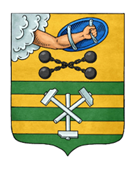 ПЕТРОЗАВОДСКИЙ ГОРОДСКОЙ СОВЕТ30 сессия 28 созываРЕШЕНИЕот 25 марта 2020 г. № 28/30-596О награждении Почетной грамотой Петрозаводского городского Совета коллектива Автономной некоммерческой организации Негосударственный авторский театр Республики Карелия «Ad LIBERUM»В соответствии с пунктом 7 Положения «О Почетной грамоте Петрозаводского городского Совета», утвержденного Решением Петрозаводского городского Совета от 17.12.2002 № XXIV/XXX-400, на основании ходатайства директора Автономной некоммерческой организации Негосударственный авторский театр Республики Карелия «Ad LIBERUM» Петрозаводский городской СоветРЕШИЛ:Наградить Почетной грамотой Петрозаводского городского Совета коллектив Автономной некоммерческой организации Негосударственный авторский театр Республики Карелия «Ad LIBERUM» за многолетний добросовестный труд, существенный вклад в развитие национального единства, сохранение и популяризацию истории, культуры и традиций Республики Карелия, осуществление различных муниципальных проектов творческой направленности на территории Петрозаводского городского округа, значительные успехи в воспитании подрастающего поколения и  профессиональной деятельности.ПредседательПетрозаводского городского Совета                                             Г.П. Боднарчук